Learning from Natural Environment: Easy Color Sorting Ideas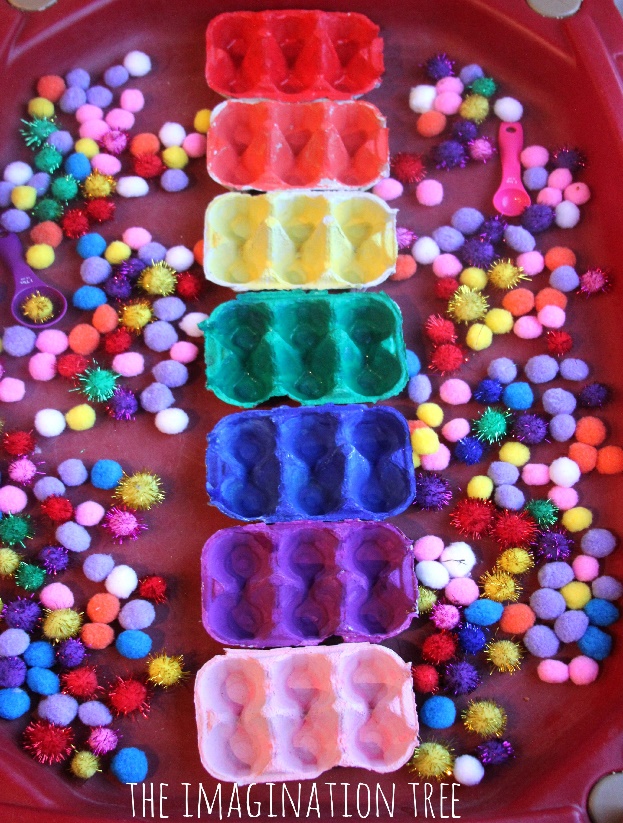 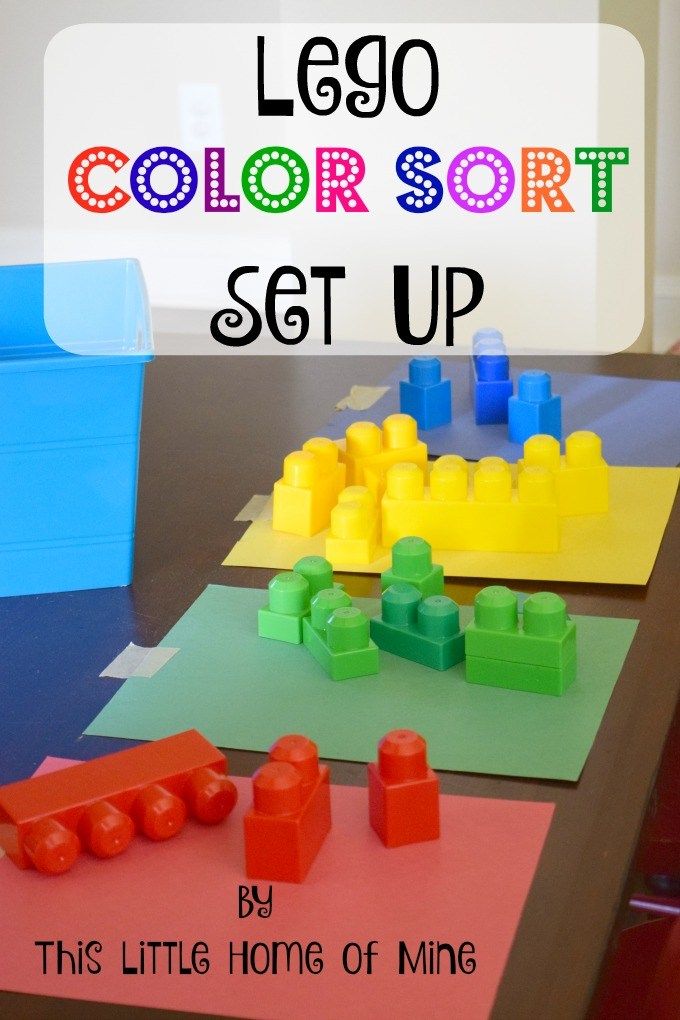 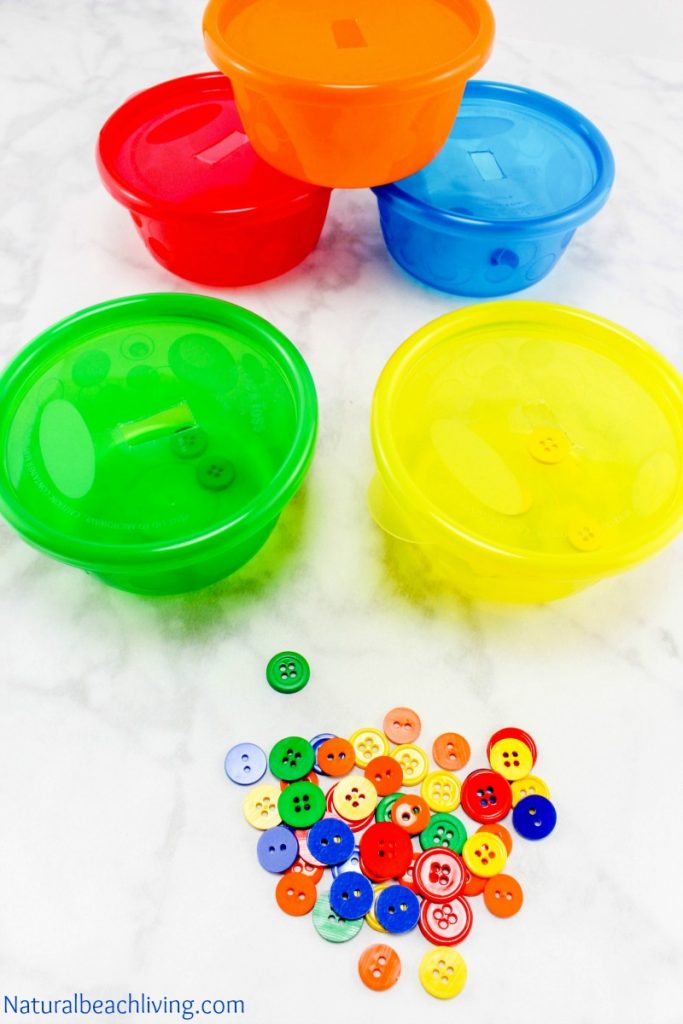 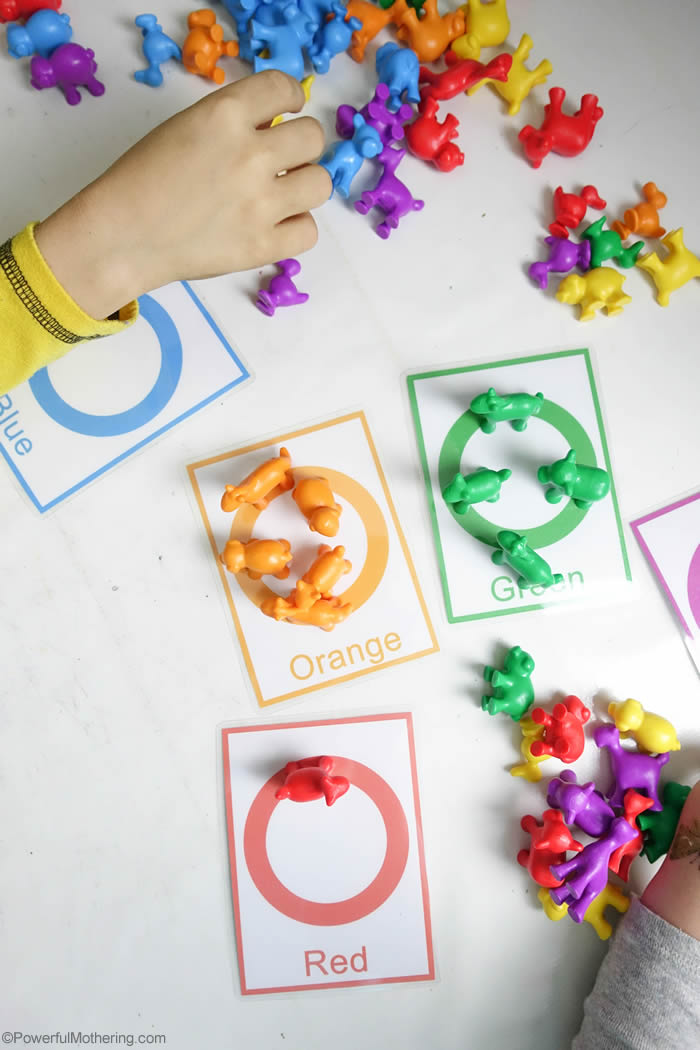 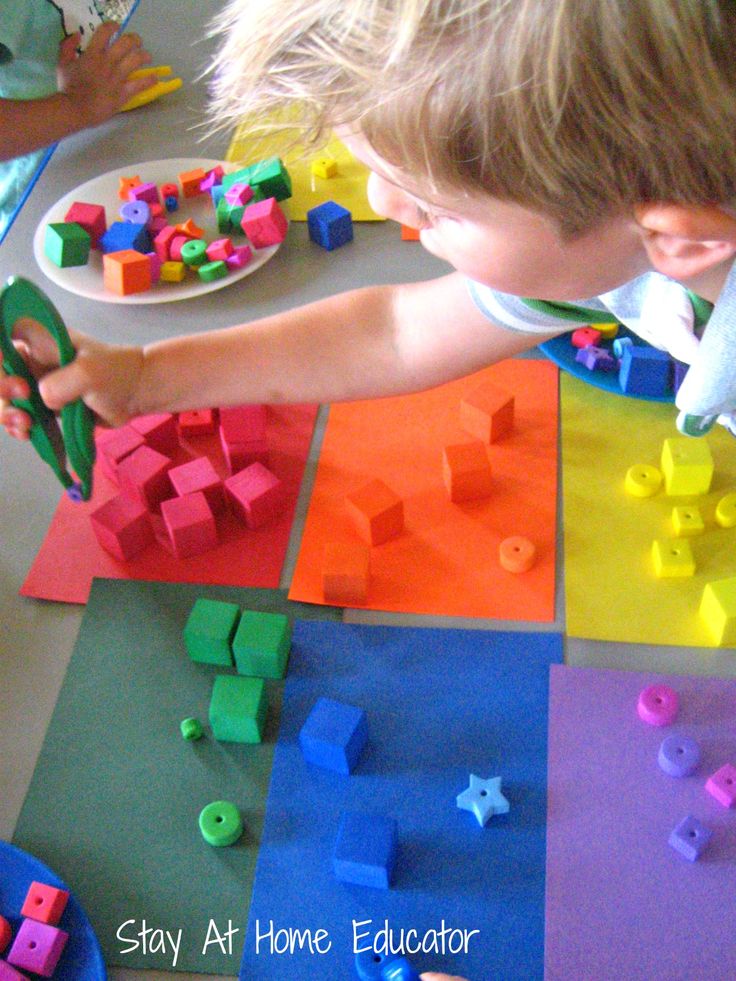 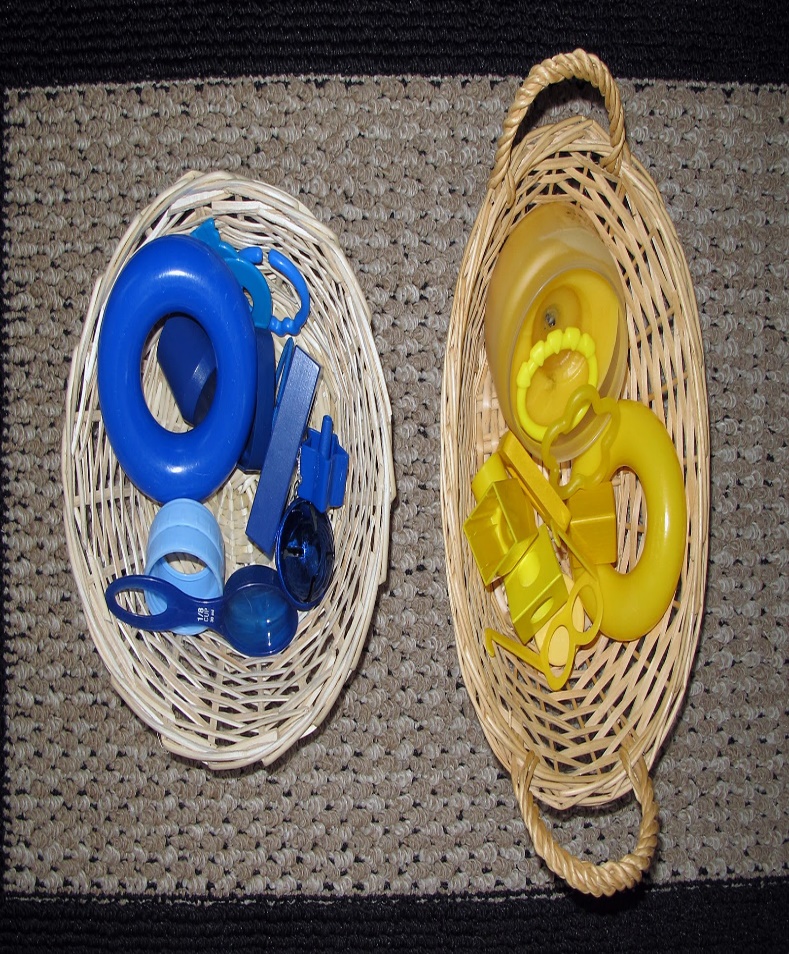 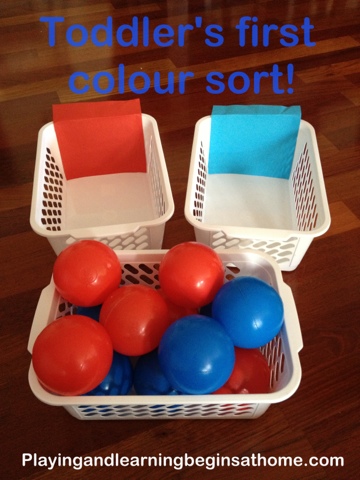 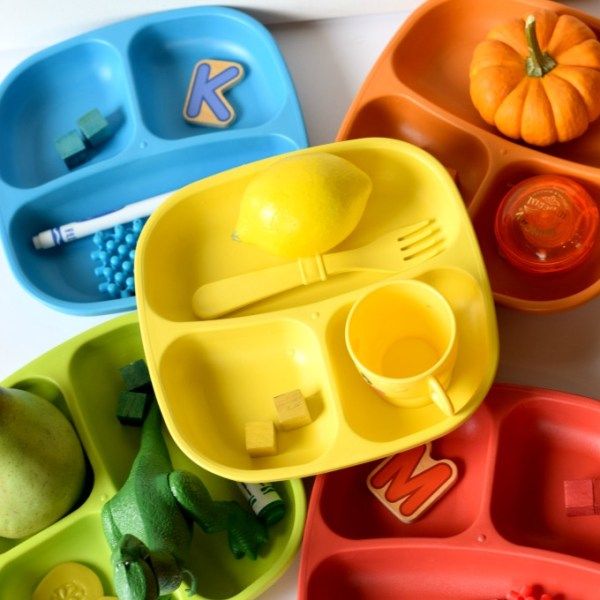 